FORM  KESEDIAANPelatihan Pemanfaatan Hasil Penelitian dan Pengabdian kepada Masyarakat yang berpotensi Paten di Batam, 9-11 Oktober 2017Yang bertanda tangan dibawah ini:Nama Lengkap (gelar)	: 	………………………………………………………….Jenis Kelamin	: 	( Laki-laki / Perempuan ) *Perguruan Tinggi/   Instansi	:	………………………………………………………….Alamat Kantor/	: 	………………………………………………………….Perguruan Tinggi			………………………………………………………….(Telp/Fax)	: 	….………………………………………………………E-mail	:	.........................................................................................Alamat Rumah	: 	…………………………………………………………..		………………………………………………………….(Telp/Fax) / HP	: 	….………………………………………………………Dengan ini menyatakan bahwa saya BERSEDIA/TIDAK BERSEDIA*) sebagai Peserta pada kegiatan tersebut di atas sesuai jadwal yang telah ditentukan dan belum pernah mengikuti kegiatan sejenis. 														                …………, ……………………...., 2017																Yang menyatakan,					(……………………………………….)Catatan:*) Coret yang tidak sesuai.Mohon Formulir kesediaan dikirim kepada Panitia melalui: e-mail:  paten@ristekdiktidikti.go.id atau subditvaluasi@gmail.com selambat-lambatnya tanggal 7 Oktober 2017;Bagi peserta yang berhalangan hadir, dapat diwakilkan kepada anggota tim dengan judul sesuai undangan dengan membawa surat penunjukkan dari ketua tim/kepala LP/LPPM/Sentra HKI.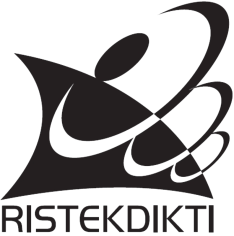 KEMENTERIAN RISET, TEKNOLOGI DAN PENDIDIKAN TINGGIDIREKTORAT PENGELOLAAN KEKAYAAN INTELEKTUALJl. M.H. Thamrin No. 8, Jakarta 10340 – Gedung II BPPT, Lantai 20Telepon (021) 3102156; Faksimili (021) 3102156; Call Center 1500661Laman : www.ristekdikti.go.id